Příloha č. 2TECHNICKÁ DOKUMENTACEÚvodVeškeré níže napsané parametry musí být splněny, a to v alespoň minimálních hodnotách dle ČSN EN (u požadavků na normy se připouští i jiné rovnocenné řešení); v případě údajů uvedených v přiložených světelně-technických výpočtech pak minimálně v těchto hodnotách. Technické požadavky na parametry svítidel jsou nastaveny tak, aby kupující získal kvalitní osvětlovací soustavu s dlouhou životností a minimálními provozními náklady – to znamená s minimálními náklady na údržbu a minimalizovanými náklady na spotřebu elektrické energie. Z toho vychází níže uvedené požadované parametry svítidel. Pro aplikaci mohou být použita svítidla, která mají shodné nebo lepší parametry týkající se příkonu, světelného toku a životnosti dle této přílohy. Ostatní parametry musí být dodrženy. Požadované pouliční svítidlo s LED musí splňovat požadavky na design, světelný výkon, příkon, optickou účinnost, chlazení a další materiálové požadavky. Svítidlo musí být originálně zamýšleno pouze se světelnými zdroji LED. Nesmí se jednat o tzv. retrofit, jinými slovy svítidlo, které lze osadit jak konvenčními zdroji, tak zdroji LED. Svítidlo musí být chlazeno pouze pasivně, nikoliv aktivně za použití ventilátor nebo podobných zařízení.Korpus a konstrukční prvky2.1. Požadavky na provedení silničního svítidla - KorpusZ architektonických důvodů podléhá design svítidla schválení kupujícího. Celý korpus svítidla musí být vyroben z vysoce tepelně vodivé a korozi odolné certifikované hliníkové slitiny LM6 technologií vysokotlakého lití, kde otevření svítidla musí být možné bez použití nářadí pomocí klipu z nerezové oceli opatřeného pojistným mechanismem proti neoprávněnému otevření. Difuzor svítidla musí být vyroben z tvrzeného skla plochého tvaru a musí být k rámu svítidla přichycen přes silikonové těsnění. Difuzor svítidla musí být možné v případě potřeby vyměnit. Po ukončení životnosti svítidla musí být toto snadno rozebratelné, a tudíž i recyklovatelné. Odvod tepla musí být zajištěn pasivně samočistící plochou na horním krytu svítidla. Svítidlo musí být moderního plochého tvaru pro zajištění efektivního termo-managementu LED světelných zdrojů. Výměna elektrické části svítidel musí být možná bez nutnosti použití nářadí. Svítidlo se musí otevírat směrem nahoru. Otevření svítidel musí být možné bez nutnosti použití nářadí. Svítidlo musí být v otevřené poloze zajištěno aretovatelným mechanismem zabraňující samovolnému zavření svítidla. Spodní a horní část svítidel musí být uzavíratelná právě jedním spolehlivým mechanismem. Svítidlo musí zamezovat vniknutí nepovolaných osob do zabezpečených částí (optika) prostřednictvím antivandal úpravy. Svítidlo musí mít možnost výměny LED modulů. Všechna svítidla musí být vybavena univerzální přírubou pro osazení svítidla jak na vrchol stožáru, tak i na výložník při průměru konce stožáru či výložníku 60 mm bez použití redukčního adaptéru. Pro zajištění dostatečné stability uchycení svítidla na stožáru nebo výložníku musí být svítidlo k těmto upevněno alespoň dvěma šrouby z nerezové oceli. Pro umožnění precizního nastavení v souladu se světelně-technickým návrhem musí být svítidlo vybaveno prvkem pro horizontální vyklánění:na výložníku v rozsahu -20° až +20°na stožáru v rozsahu 0°až 20°.Technické parametry3.1. Požadavky na technické parametry silničního svítidlaSvítidlo musí být vybaveno speciální skrytou průchodkou pro vyrovnávání tlaků uvnitř a vně svítidla, zamezující zároveň vniknutí vlhkosti do svítidla. Svítidlo musí zaručovat stupeň ochrany proti vniknutí cizích pevných těles a vody do optické a předřadníkové části svítidla nejméně IP 66, přičemž oba dva tyto prostory jsou oddělené a utěsněné každý svým vlastním těsněním. Těsnění svítidla nesmí být lepené, ve svítidle musí být umístěno pouze na základě mechanického přítlaku. Optická část tedy musí být zatěsněna na úrovni IP 66 nezávisle na ostatních prostorech svítidla. Stupeň ochrany svítidla proti škodlivým mechanickým nárazům musí být nejméně IK 09. Svítidlo musí být schváleno pro běžný provoz v rozmezí teplot okolního prostředí - 40 °C až + 50 °C. Svítidlo musí být vybaveno přepěťovou ochranou s odolností vůči několikanásobnému přepětí 6 kV s předpokladem vlny šířící se po síti. 3.2. Požadavek na elektrickou izolaciSvítidlo musí být ve třídě I elektrické izolace.Barevné provedení svítidelBarva korpusu svítidla musí být dle zadání investora nanesena práškovou technologií v barevném odstínu RAL 7022.RegulaceElektronické předřadníky svítidel budou autonomně naprogramovány tak, aby svítidlo regulovalo v pozdních nočních hodinách světelný výkon s ohledem na pokles provozu na komunikacích, a to z důvodu energetických úspor. Stmívání musí být přehledným a jednoznačným způsobem doloženo časovým schématem této regulace, která je stanovena zpracovaným Generelem VO.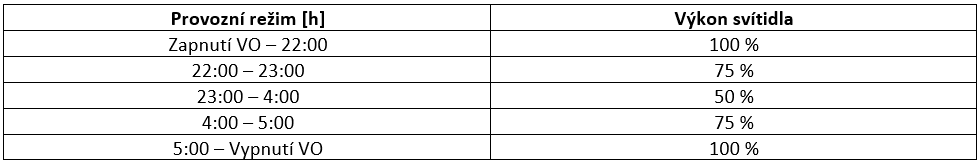 KonektivitaElektronický LED předřadník musí mít možnost nastavení pro řízení napěťovým signálem 1-10 V, systémem DALI nebo musí umožnit autonomní přednastavení regulace na úrovni předřadné části. Svítidlo musí být taktéž možno vybavit pro řízení systémem vzdálené správy.6.1. Konkrétní požadavek na konektivituSvítidla budou v souladu se zpracovanou Koncepcí veřejného osvětlení vybavena zařízením pro datovou konektivitu s budoucím inteligentním veřejným osvětlením a to následovně:Svítidla budou vybavena paticí s DALI komunikací pro budoucí jednoduché plug-in připojení vysílače tak, aby splňovala níže uvedenou specifikaci inteligentního veřejného osvětlení. Patice bude zaslepena krytkou.Svítidlo bude zároveň připraveno na komunikaci DALI pomocí dvou vodičů, které budou zapojeny do svorek DALI+ a DALI- a budou ukončeny v prostoru svorkovnice stožáru. Tyto vodiče budou součástí přívodního kabelu svítidla CYKY-J 5x1,5 a to následovně:Součástí inteligentního veřejného osvětlení musí být systém řízení, vzdálené správy a monitorování provozu, stavu a online řízení.6.2. Specifikace inteligentního veřejného osvětleníKompletní systém řízení veřejného osvětlení musí zahrnovat grafické uživatelské rozhraní, úplnou konektivitu mezi svítidly a uživatelským rozhraním a inteligentní svítidla se schopností integrovat se automaticky do systému řízení. Systém řízení musí dále zahrnovat zpracování dat, přenos dat, uchovávání dat, zálohu dat a zabezpečení přenosu dat. Úroveň zabezpečení přenosu dat musí být na úrovni šifrování minimálně 128bit AES. Úplná správa dat musí být zabezpečena řídicím systémem, nikoliv uživatelem. Komunikace mezi uživatelským rozhraním a svítidly musí probíhat napřímo, bezdrátově prostřednictvím sítě mobilních operátorů. Systém nesmí vyžadovat žádné další řídicí nebo komunikační prvky na úrovni pozemní instalace jako modem apod. Systém musí po instalaci svítidel a prvním zapnutí sám vybrat mobilní síť s nejsilnějším signálem v dané oblasti. Svítidla mohou být instalována nezávisle na pozici ostatních svítidel, tzn. není nutné zajistit přímou viditelnost mezi svítidly. Chování svítidel nesmí selhat ani v případě výpadku sítě mobilních operátorů. Svítidla musejí nadále pokračovat v posledním známém režimu až do obnovení sítě některého z mobilních operátorů dostupného v dané lokalitě. Řídicí systém musí být přístupný z kteréhokoli běžného kancelářského počítače kdekoli na světě. Každému uživateli s přihlašovacími údaji a heslem musí být možné nastavit úroveň jeho práv v systému. Uživatelské rozhraní nemusí být instalováno v počítači. Uživatelské rozhraní musí být provozováno jako webová aplikace přístupná z běžného internetového prohlížeče. Přístup do uživatelského rozhraní musí být chráněn ve dvou úrovních – heslem a zaslaným kódem. Veškerá interakce mezi uživatelem a uživatelským prostředím musí probíhat na úrovni šifrování minimálně 128bit SSL. Systém řízení musí pravidelně zálohovat veškerá data do minimálně tří fyzicky oddělených úložišť, typicky v cloudu. Při selhání systému musí být data okamžitě obnovena ze zálohy. Celá IT struktura systému řízení musí odpovídat certifikaci ISO 27001 (umožňuje se i jiné rovnocenné řešení). Veškerá vylepšení uživatelského rozhraní musejí být aplikována automaticky bez žádného požadavku na uživatele. Veškerá vylepšení inteligentní jednotky ve svítidlech musí probíhat bezdrátovým přenosem, automaticky bez nutnosti zásahu uživatele. Svítidla se musejí po instalaci sama automaticky připojit do systému řízení bez nutnosti zásahu uživatele. Svítidla musejí sama určit svou polohu a tu zobrazit v grafickém uživatelském rozhraní. Svítidla musí do systému řízení sama naimportovat své technické parametry. Celá procedura integrace inteligentních svítidel do systému řízení musí být naprosto automatická bez nutnosti zásahu žádného uživatele. Kapacita počtu svítidel obsluhovaných systémem musí být v řádu miliónů. Každé jednotlivé svítidlo musí být možné ovládat samostatně, odděleně od ostatních. Uživatelské rozhraní musí poskytovat detailní informace o každém jednotlivém svítidle. Svítidla v grafickém uživatelském rozhraní musejí být zobrazena na přehledném mapovém podkladu, vč. leteckého pohledu. Systém musí zobrazovat data v reálném čase bez nutnosti aktualizovat webovou stránku. Systém musí umět svítidla dělit do regionů, dle ulic nebo zájmových skupin. Uživatel musí mít možnost tvořit své vlastní zájmové skupiny svítidel dle libosti. Každé ze svítidel musí být možné začlenit do více skupin svítidel současně. Systém musí umožňovat okamžitou změnu světelného toku každého jednotlivého svítidla. Každému jednotlivému svítidlu nebo skupině svítidel musí být možné přiřadit stmívací kalendář s individuálním nastavením diagramu stmívání pro každý jednotlivý den v roce. Počet změn úrovně světelného toku během jednoho nočního stmívání musí být neomezený. Systém musí umožňovat provozování nejméně padesáti různých stmívacích kalendářů. Každý stmívací kalendář musí obsahovat dílčí stmívací kalendáře s platností jednoho dne. Dílčí stmívací kalendáře se mohou během roku opakovat na základě zadaných pravidel. Na požádání musí uživatel dostat aktuální informaci o každém jednotlivém svítidle. Systém musí uživateli každý den ráno zasílat chybová hlášení zjištěná z předešlé noci, pokud taková existují. Aktuální poruchy v systému musejí být vizualizovány v grafickém uživatelském rozhraní. Prodleva mezi vznikem závady a jejím zobrazení v grafickém uživatelském rozhraní nesmí být delší než 30 minut. Specifikace chyb registrovaných systémem musí být podrobně popsána. Systém musí umožňovat sledování historie skutečné naměřené spotřeby elektrické energie každého jednotlivého svítidla nebo skupiny svítidel. Uživatelské rozhraní musí umožňovat vyhledávání v soustavě světelných bodů na základě i několika parametrů. Uživatelské rozhraní musí umožňovat generování reportů dle oblasti zájmu uživatele. Uživatelské rozhraní musí umožňovat export dat ve formátu xls/xlsx. Uživatelské rozhraní musí být možné kombinovat s interaktivním pasportem veřejného osvětlení. Grafická značka inteligentního svítidla a svítidla bez konektivity musí být rozdílná. Dodatečná integrace pasportu svítidel nesmí znamenat žádný zvýšený nárok na software, hardware nebo komponenty pozemní instalace.GaranceŽivotnost svítidla udávaná výrobcem musí být minimálně 100000 hodin provozu (při nejvyšším přípustném poklesu světelného toku 20% - tedy L80B50) nebo 25 let za podmínek užívání k účelu, ke kterému je určeno. Garance na celé svítidlo musí být min. 10 let, včetně napáječe. Optika a náhradní teplota chromatičnostiKaždá jednotlivá LED musí být osazena identickou čočkou z lisovaného čirého vstřikovaného PMMA odolného vůči UV záření, zajišťující jednotlivým LED příslušnou pouliční vyzařovací charakteristiku, identickou pro každou jednotlivou čočku. Světelný tok musí být distribuován přímo bez sekundárních odrazů, tzn. bez použití reflektorů a obdobných prvků. Maximální přípustná hodnota náhradní teploty chromatičnosti svítidel Tc je 2700 K v souladu s příslušnými normami. Tato hodnota nesmí být překročena. Splnění tohoto parametru musí být doloženo výrobcem a bude ověřeno následným měřením.Nesplnění tohoto parametru je vážným porušením závazných technických podmínek.CLOSvítidlo musí mít funkci garantovaného konstantního světelného toku, kdy vyzářené množství světla na konci životnosti (po 100.000 hodinách) bude stejné jako při prvním zapnutí. Toho musí být docíleno tím, že na začátku budou diody buzeny minimálním proudem, který se automaticky min. 16x za nastavenou životnost svítidla mírně navýší. Tímto efektem musí být docíleno nižšího příkonu svítidla na začátku, který se bude mírně zvyšovat, ale nedosáhne příkonu svítidla bez funkce konstantního světelného toku.EnergieAutorský dozor bude pro zabezpečení svojí činnosti oprávněn využívat světelně technické výpočty a vyzařovací charakteristiky ve formátu ELUMDAT (pro účely provedení kontrolních výpočtů ve výpočetním programu DIALUX), které byly prodávajícím předloženy v nabídce v rámci příslušné veřejné zakázky. Pro realizaci předmětu plnění nesmí být použita svítidla s vyšší energetickou náročností oproti svítidlům navrženým v projektu jako referenční řešení. Celková spotřeba energie rekonstruované části VO po realizaci nesmí překročit: 38 517,88 kWh za rok tj za 4105hodin provozu.Rozsah plnění11.1. OblastKupující požaduje provést po prodávajícím rekonstrukci veřejného osvětlení ve městě Cheb (viz Obrázek 1). Obrázek  – Oblast rekonstrukce veřejného osvětlení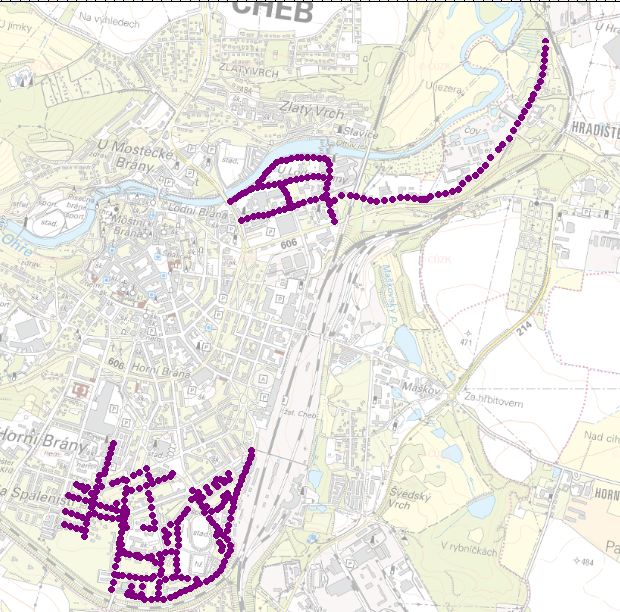 11.2. Podrobný soupis požadavkůTabulka  – Podrobný seznamVodič kabelu CYKY-J 5x1,5PopisZelenožlutýOchranný vodičModrýStřední vodičHnědýFázový vodičČernýDALI+ŠedýDALI-OSVĚTLOVANÝ PROSTORRVOčíslo VOKonfiguraceSklon sv.Doplnění nebo výměna konstrukčních prvkůU Stadionu RVO 0171K10°U Stadionu RVO 0172K10°U Stadionu RVO 0173K10°U Stadionu RVO 0174K20°U Stadionu RVO 0175K20°U Stadionu RVO 0176K20°U Stadionu RVO 0177K20°U Stadionu RVO 0178K20°U Stadionu RVO 0179K20°U Stadionu RVO 01710K20°U Stadionu RVO 01711K20°U Stadionu RVO 01712K20°U Stadionu RVO 01713K20°VrchlickéhoRVO 01714K20°VrchlickéhoRVO 01715K10°U Stadionu vnitroblokRVO 01716K140°U Stadionu vnitroblokRVO 01717K140°U Stadionu vnitroblokRVO 01718K140°U Stadionu vnitroblokRVO 01719K140°U Stadionu hřištěRVO 01720K140°U Stadionu hřištěRVO 01721K140°U Stadionu hřištěRVO 01722K140°Matěje KopeckéhoRVO 01723K65°Matěje KopeckéhoRVO 01724K65°Matěje KopeckéhoRVO 01725K65°Matěje KopeckéhoRVO 01726K65°Matěje KopeckéhoRVO 01727K65°Matěje KopeckéhoRVO 01728K65°Matěje KopeckéhoRVO 01729K65°Matěje KopeckéhoRVO 01730K65°Matěje KopeckéhoRVO 01731K65°Kopeckého parčíkRVO 01732K100°Kopeckého parčíkRVO 01733K100°Kopeckého parčíkRVO 01734K100°Spojka Kop x ŠeřRVO 01735K140°Spojka Kop x ŠeřRVO 01736K140°Spojka Kop x ŠeřRVO 01737K140°Šeříková za panelákemRVO 01738K140°BezejmennáRVO 01739K90°BezejmennáRVO 01740K90°BezejmennáRVO 01741K90°BezejmennáRVO 01742K90°BezejmennáRVO 01743K90°BezejmennáRVO 01744K90°BezejmennáRVO 01745K90°TrnkováRVO 01746K1110°TrnkováRVO 01747K1110°TrnkováRVO 01748K1110°TrnkováRVO 01749K1110°TrnkováRVO 01750K1110°TrnkováRVO 01751K1110°TrnkováRVO 01752K1110°KvětnáRVO 01753K1110°KvětnáRVO 01754K1110°KvětnáRVO 01755K125°KvětnáRVO 01756K125°Parkoviště ŠeříkovaRVO 01757_aK75°Parkoviště ŠeříkovaRVO 01757_bK75°ŠeříkováRVO 01758_aK75°ŠeříkováRVO 01758_bK75°ŠeříkováRVO 01759K75°ŠeříkováRVO 01760K75°ŠeříkováRVO 01761K75°ŠeříkováRVO 01762K75°ŠeříkováRVO 01763K75°ŠeříkováRVO 01764K75°ŠeříkováRVO 01765K75°ŠeříkováRVO 01766K75°DyleňskáRVO 01767K410°DyleňskáRVO 01768K410°DyleňskáRVO 01769K410°DyleňskáRVO 01770K410°DyleňskáRVO 01771K410°DyleňskáRVO 01772K410°DyleňskáRVO 01773K410°DyleňskáRVO 01774K410°DyleňskáRVO 01775K410°DyleňskáRVO 01776K410°DyleňskáRVO 01777K410°DyleňskáRVO 01778K410°DyleňskáRVO 01779K410°DyleňskáRVO 01780K410°DyleňskáRVO 01781K410°DyleňskáRVO 01782K410°DyleňskáRVO 01783K410°DyleňskáRVO 27884K410°DyleňskáRVO 27885K410°DyleňskáRVO 27886K410°DyleňskáRVO 27887K410°DyleňskáRVO 27888K410°DyleňskáRVO 27889K410°DyleňskáRVO 27890K410°DyleňskáRVO 27891K410°DyleňskáRVO 27892K410°DyleňskáRVO 27893K20°Riegerova vnitroblokRVO 27894K90°Riegerova vnitroblokRVO 27895K80°Riegerova vnitroblokRVO 27896K90°Riegerova vnitroblokRVO 27897K80°Riegerova vnitroblokRVO 27898K90°Riegerova vnitroblokRVO 27899K80°Riegerova vnitroblokRVO 278100K90°Riegerova vnitroblokRVO 278101K90°Riegerova vnitroblokRVO 278102K90°Riegerova vnitroblokRVO 278103K80°Dyleňská vnitroblokRVO 278104K1110°Dyleňská vnitroblokRVO 278105K125°Dyleňská vnitroblokRVO 278106K125°Dyleňská vnitroblokRVO 278107K90°Dyleňská vnitroblokRVO 278108K90°Stezka k PENNYRVO 278109K100°Stezka k PENNYRVO 278110K100°Stezka k PENNYRVO 278111K100°Stezka k PENNYRVO 278112K100°Stezka k PENNYRVO 278113K100°Stezka k PENNYRVO 278114K100°Stezka k PENNYRVO 278115K100°Stezka k PENNYRVO 278116K100°Stezka k PENNYRVO 278117K100°Stezka k PENNYRVO 278118K100°Stezka k PENNYRVO 278119K100°Stezka k PENNYRVO 278120K100°Stezka k PENNYRVO 278121K100°Stezka k PENNYRVO 278122K100°Stezka k PENNYRVO 278123K100°Stezka k PENNYRVO 278124K100°Stezka k PENNYRVO 278125K100°TršnickáRVO 005134K20°TršnickáRVO 005135K20°TršnickáRVO 005136K20°TršnickáRVO 005137K20°TršnickáRVO 005138K20°TršnickáRVO 005139K20°TršnickáRVO 005140K20°TršnickáRVO 005141K20°TršnickáRVO 005142K20°TršnickáRVO 005143K20°TršnickáRVO 005144K20°TršnickáRVO 005145_aK75°TršnickáRVO 005145_bK20°TršnickáRVO 005146K20°TršnickáRVO 005147K20°TršnickáRVO 005148K20°TršnickáRVO 005149K20°TršnickáRVO 005150K20°TršnickáRVO 005151K20°TršnickáRVO 005152K20°TršnickáRVO 005153K20°TršnickáRVO 005154K20°TršnickáRVO 005155K20°TršnickáRVO 005156K10°TršnickáRVO 005157K10°TršnickáRVO 005158K20°TršnickáRVO 005159K20°TršnickáRVO 005160K20°TršnickáRVO 005161K20°TršnickáRVO 005162K20°TršnickáRVO 005163K20°TršnickáRVO 005164K20°TršnickáRVO 005165K20°TršnickáRVO 005166K20°TršnickáRVO 005167K20°TršnickáRVO 005168K20°TršnickáRVO 005169K20°TršnickáRVO 005170_aK20°TršnickáRVO 005170_bK75°TršnickáRVO 005171K20°TršnickáRVO 005172K20°TršnickáRVO 005173K20°TršnickáRVO 005174K20°TršnickáRVO 005175K20°TršnickáRVO 005176K20°TršnickáRVO 005177K20°TruhlářskáRVO 005178K20°TruhlářskáRVO 005179K20°TruhlářskáRVO 005180K20°TruhlářskáRVO 005181K20°TruhlářskáRVO 030182K10°TruhlářskáRVO 030183K10°TruhlářskáRVO 030184K10°TruhlářskáRVO 030185K10°TruhlářskáRVO 030186K35°TruhlářskáRVO 030187K35°TruhlářskáRVO 030188K35°TruhlářskáRVO 030189K35°Na HráziRVO 030190K125°Na HráziRVO 030191K90°Na HráziRVO 030192K90°Na HráziRVO 030193K90°Na HráziRVO 030194K90°Na HráziRVO 030195K90°Na HráziRVO 030196K90°Na HráziRVO 030197K90°Na HráziRVO 030198K90°Na HráziRVO 030199K90°Na HráziRVO 030200K90°Na HráziRVO 030201K90°Na HráziRVO 030202K90°Na HráziRVO 030203K90°Na HráziRVO 030204K90°Na HráziRVO 030205K80°Na HráziRVO 030206K80°Na HráziRVO 030207K80°Na HráziRVO 030208K80°Na HráziRVO 030209K90°Na HráziRVO 030210K90°Na HráziRVO 030211K90°JoštovaRVO 030212K55°JoštovaRVO 030213K55°JoštovaRVO 030214K55°JoštovaRVO 030215K55°JoštovaRVO 030216K55°JoštovaRVO 030217K55°JoštovaRVO 030218K55°JoštovaRVO 030219K55°JoštovaRVO 030220K55°JoštovaRVO 030221K55°JoštovaRVO 030222K55°JoštovaRVO 030223K55°JoštovaRVO 030224K55°SpojovacíRVO 030225K90°SpojovacíRVO 030226K90°SpojovacíRVO 030227K90°SpojovacíRVO 030228K90°SpojovacíRVO 030229K90°PekařskáRVO 030230K35°PekařskáRVO 030231K35°PekařskáRVO 030232K35°PekařskáRVO 030233K410°PekařskáRVO 030234K410°PekařskáRVO 030235K410°PekařskáRVO 030236K410°PekařskáRVO 030237K410°PekařskáRVO 030238K410°PekařskáRVO 030239K410°PekařskáRVO 030240K410°PekařskáRVO 030241K410°PekařskáRVO 030242K410°PekařskáRVO 030243K410°PekařskáRVO 030244K35°PekařskáRVO 030245K35°WolkerovaRVO 030248K410°WolkerovaRVO 030249K35°WolkerovaRVO 030250K35°WolkerovaRVO 030251K35°WolkerovaRVO 030252K35°V ZahradáchRVO 047253K80°V ZahradáchRVO 047254K80°V ZahradáchRVO 047255K80°V ZahradáchRVO 047256K80°V ZahradáchRVO 047257K80°JabloňováRVO 047258K1310°navýšení 1 mJabloňováRVO 047259K1310°navýšení 1 mJabloňováRVO 047260K1310°navýšení 1 mJabloňováRVO 047261K1310°navýšení 1 mVilováRVO 047262K125°VilováRVO 047263K125°VilováRVO 047264K90°VilováRVO 047265K125°VilováRVO 047266K125°Písečná RVO 047267K410°Písečná RVO 047268K410°Písečná RVO 047269K410°Písečná RVO 047270K410°Písečná RVO 047271K410°Písečná RVO 047272K410°Písečná RVO 047273K410°Písečná RVO 047274K410°Písečná RVO 047275_aK75°Písečná RVO 047275_bK55°Písečná RVO 047276K410°JungmannovaRVO 047278K35°JungmannovaRVO 047279K35°JungmannovaRVO 047280K35°JungmannovaRVO 047281K35°JungmannovaRVO 001282K35°JungmannovaRVO 001283K35°JungmannovaRVO 001284K35°JungmannovaRVO 001285K35°JungmannovaRVO 001286K35°JungmannovaRVO 001287K35°JungmannovaRVO 001288K35°PastýřskáRVO 001289K65°PastýřskáRVO 001290K65°PastýřskáRVO 001291K65°PastýřskáRVO 001292K65°K nemocnici RVO 001293K75°K nemocnici RVO 001294K75°K nemocnici RVO 001295K75°PastýřskáRVO 001296K80°PastýřskáRVO 001297K80°ZahradníRVO 047298K90°ZahradníRVO 047299K90°ZahradníRVO 047300K90°PříčnáRVO 047301K90°DragounskáRVO 047302K1110°DragounskáRVO 047303K1110°DragounskáRVO 047304K1110°DragounskáRVO 047305K35°DragounskáRVO 047306K35°DragounskáRVO 047307K35°DragounskáRVO 047308K35°DragounskáRVO 047309K35°DragounskáRVO 047310K35°DragounskáRVO 047311K35°DragounskáRVO 047312K35°DragounskáRVO 047313K410°DragounskáRVO 047314K410°DragounskáRVO 047315K35°DragounskáRVO 047316K35°DragounskáRVO 047317K35°DragounskáRVO 047318K35°DragounskáRVO 096319K35°DragounskáRVO 096322K35°DragounskáRVO 096323K35°DragounskáRVO 096326K10°DragounskáRVO 096327K410°DragounskáRVO 096330K410°DragounskáRVO 096331K410°26.dubnaRVO 096332K65°26.dubnaRVO 096333K65°26.dubnaRVO 096334K410°26.dubnaRVO 096335K410°26.dubnaRVO 096336K410°26.dubnaRVO 096337K410°26.dubnaRVO 096340K65°26.dubnaRVO 096341K65°26.dubnaRVO 096344K410°26.dubnaRVO 096345_aK35°26.dubnaRVO 096345_bK75°26.dubnaRVO 096346K35°Osvobození RVO 047347K10°Osvobození RVO 047348_aK10°Osvobození RVO 047348_bK75°Osvobození RVO 047349K10°Osvobození RVO 047350K10°Osvobození RVO 047351K10°